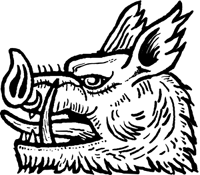 EVERSHOLT PARISH COUNCIL Notice of MeetingTuesday 29th September 2020
7.30pm via Zoom Meeting ID: 320 085 8565Password: EversholtAll members of the Council are hereby summoned to attend for the purpose of considering and resolving upon the business to be transacted at the meeting as set out hereunder.AGENDA1.	Apologies for absence2.	Declaration of interests3.	To approve the minutes of the Parish Council meeting held on 30th June 2020 and the notes of 	7th July and 8th August4.	Matters Arising5.	Reports and Representations5.1	Central Beds Councillor John Baker6.	Public Forum7.	Finance	7.1	Bank Balances and budget report:7.2	To approve payment of the following:7.3	Other finance matters:7.3.1	Budget/Precept 2021/228.	Planning:		8.1	Planning Applications8.2	Other Planning Matters8.2.1	Appeal: CB/20/00314/FULL – Site at Brackenhill Farm, Eversholt Road – creation of two detached dwellings9.	Highways and related matters	9.1	Highway Representative Report10.	Other Village matters	10.1	Recreation Ground and Hall lease/contributions	10.2	Cedar Tree10.3	Refurbishment10.3.1	Benches – update10.3.2	Recreation Ground railings - refurb/painting - update10.4	Bench in memory of Robin Smith – update Cllr Miller
10.5	Speedwatch Scheme
10.6	Dog bin
10.7	About Eversholt – Editor vacancy
10.8	COVID-19 – any further updates for Eversholt11.	Village Committees - Representatives Reports12.	Correspondence: Clerks and Councils Direct13.	Date and place of next meeting:		Parish Council Meeting					Tuesday 27th October 2020at 7.30pm, via Zoom video conferencing(or in the Village Hall dependent on distancing restrictions)Mrs Karen Barker CiLCAClerk to the Parish Council8  CloseBedfordshireMK17 9QS Tel:01525 290458Clerk: …Karen Barker…………  Date: …….24/09/2020 ………..Bank AccountAmount £Barclays Current Acct	7,160.99Barclays Business Premium Acct3,290.15TOTAL10,451.14Cheque NumberPayeeAmount £100951K Barker – salary Sept295.10100951K Barker – expenses Sept41.21100952HMRC – Clerks tax53.40TOTAL389.71